Технологическая карта урокаФ.И.О. учителя: Кудина Татьяна Алексеевна.МБОУ «Гимназия № 3 г.Горно-Алтайска»Класс: 1 «Б»		Дата:	17.10.2013г.		Предмет: математика.Тема урока:  Измеряем длину в дециметрах.Место и роль урока в изучаемой теме: Величины.Цели и задачи урока:  познакомить обучающихся с более крупной единицей длины – дециметром; учить выбирать удобную единицу измерения предмета, отрезка; продолжить подготовительную работу по введению задачи; совершенствовать навык измерения длины отрезков; развивать логическое мышление, умение рассуждать.Оформление и оборудование: Математика.  Учебник ч.1 (Рудницкая В. Н.); Математика. Рабочая тетрадь ч.2; презентация; отрывок из м/ф «38 попугаев»; мультимедийное оборудование.Приложение к уроку.Назовите геометрические фигуры. Сколько пятиугольников? Кругов? Треугольников? Прямоугольников? 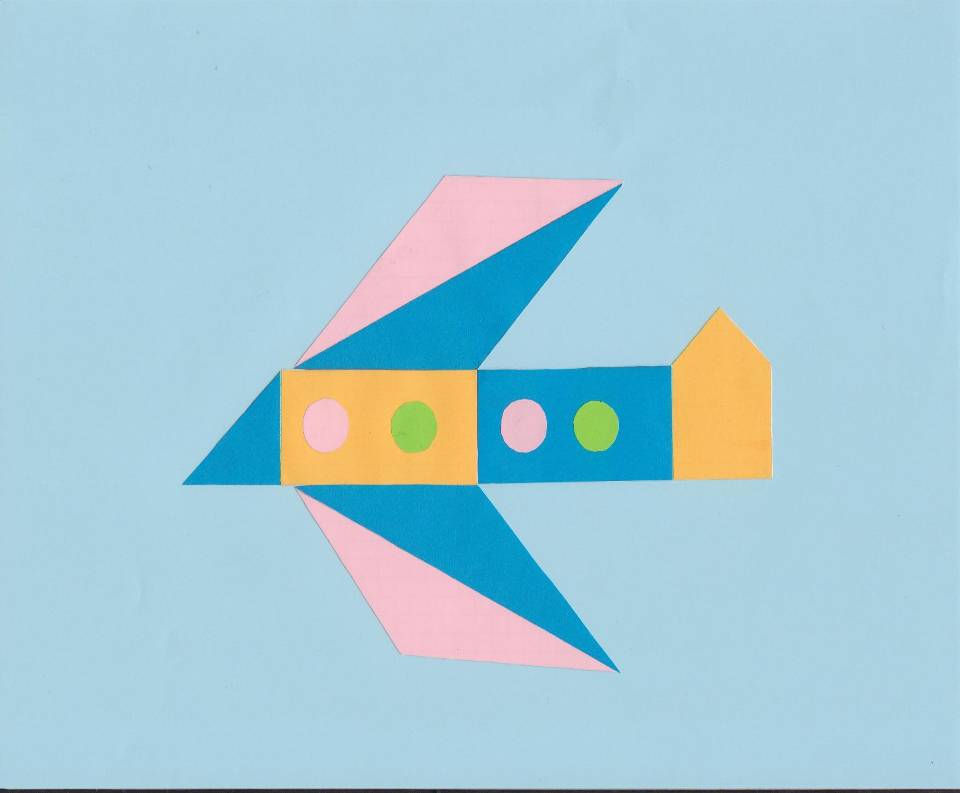 Задачи в стихах.1. Слон, слониха, два слонёнка 	 Шли толпой на водопой. А навстречу три тигрёнка  		С водопоя шли домой. Сосчитайте поскорей, 			Сколько встретилось друзей? (7)2. Две весёлые мартышки		Покупать ходили книжки. И купили книг по пять,		Чтобы было что читать. Только бедные мартышки 		Сосчитать не могут книжки. Вы мартышкам помогите,		Сколько книг у них скажите? (10)3. Я по Африке гуляла,			Обезьянок там считала. Две играли на песке,			Три уселись на стволе, А четыре спинки грели,		Сосчитать вы всех успели? (9)4. Пять тигрят в футбол играли,	Одного домой позвали. Он глядит назад, считает,		 Сколько там тигрят играет? (4)Оцени свою работу на уроке!жёлтый		зелёный		красный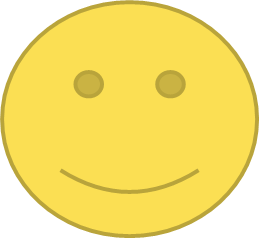 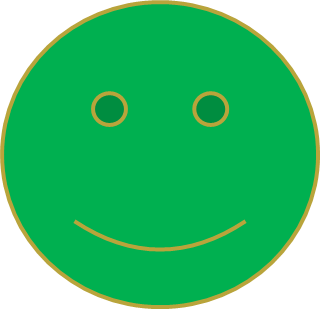 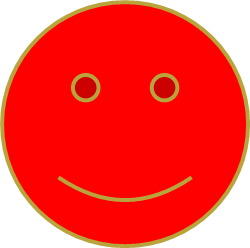 Этапы урокаВремя ЦельСодержаниеурокаСодержаниеурокаМетодыи приемыФОУДДеятельностьучителяДеятельностьобучающихся1. Мотивирование к учебной деятельности.2 Математическая головоломкаМы с вами отправляемся в путешествие.А куда, вы узнаете, отгадав головоломку.Ф, Р, А, И, К, АТак куда мы с вами отправляемся?(Слайды 1, 2)Математическая головоломкаМы с вами отправляемся в путешествие.А куда, вы узнаете, отгадав головоломку.Ф, Р, А, И, К, АТак куда мы с вами отправляемся?(Слайды 1, 2)Проверяет готовность обучающихся к уроку.    Создает эмоциональный настрой.Готовятся к уроку2. Актуализация и фиксирование индивидуального затруднения в пробном учебном действии.8Совершенство-вание вычислитель-ных навыков.Отправляемся на необычном самолёте. (слайд 3)Заводим моторы  - решаем задачи.Решение задач в стихах.(слайды 4-8)Полетели!Спускаемся по трапу.Игра «Назови соседей»(2, 5, 8, 3, 7)(слайды 9-14)Отправляемся на необычном самолёте. (слайд 3)Заводим моторы  - решаем задачи.Решение задач в стихах.(слайды 4-8)Полетели!Спускаемся по трапу.Игра «Назови соседей»(2, 5, 8, 3, 7)(слайды 9-14)Устный счёт.Ф, иФормулирует задание. Осуществляет выборочный контроль.Выполняют задания (с помощью «веера»)объясняют свой выбор..Физминутка  (слайд 15) – 2 минФизминутка  (слайд 15) – 2 минФизминутка  (слайд 15) – 2 минФизминутка  (слайд 15) – 2 минФизминутка  (слайд 15) – 2 минФизминутка  (слайд 15) – 2 минФизминутка  (слайд 15) – 2 минФизминутка  (слайд 15) – 2 минФизминутка  (слайд 15) – 2 мин3. Выявление места и причины затруднения.(постановка учебной задачи).3Совершенство-вание умения выбирать удобную единицу для измерения длины предмета.Просмотр отрывка из м/ф «38 попугаев».Какое желание возникло у Удава? Смогли ли друзья помочь Удаву? Как?И мы сейчас с вами будем учиться измерять длину разных предметов.Просмотр отрывка из м/ф «38 попугаев».Какое желание возникло у Удава? Смогли ли друзья помочь Удаву? Как?И мы сейчас с вами будем учиться измерять длину разных предметов.Коллективная работафОрганизует беседу по уточнению и конкретизации первичных знаний. Подводит к пониманию и формулировке темы и целей урока.Отвечают на вопросы учителя. Формулируют тему и цели урока. 4. Построение проекта выхода из затруднения. Реализация построенного проекта.6Знакомство с новой единицей длины – дециметром.Какие единицы длины вы знаете?Измерьте длину ручки и карандаша.Определите длину зелёного отрезка.Измерьте с помощью линейки расстояние между точками.10 см или 1 дм(слайды 17-19)Какие единицы длины вы знаете?Измерьте длину ручки и карандаша.Определите длину зелёного отрезка.Измерьте с помощью линейки расстояние между точками.10 см или 1 дм(слайды 17-19)Работа с учебником с.62.Практическая работа.фОрганизует обсуждение способов решения.Выполняют задания, анализируют, объясняют свой выбор решения.Физминутка  - 2 минФизминутка  - 2 минФизминутка  - 2 минФизминутка  - 2 минФизминутка  - 2 минФизминутка  - 2 минФизминутка  - 2 минФизминутка  - 2 минФизминутка  - 2 мин5.Первичное закрепление с проговариванием во внешней речи.9Упражнения в измерении предметов, вычерчивании отрезков.Работа в печатной тетради с. 9, № 1, 2, 3. Что можно измерить с помощью дециметра?(Слайды 20-22)Практическая работа.Практическая работа.Ф, пФормулирует задание.Выполняют задания, осуществляют самопроверку.6. Рефлексия учебной деятельности на уроке (итог).3Путешествие наше заканчивается.Оцени свою работу на уроке:сегодня я узнал…было интересно…было трудно…я понял, что…теперь я могу…я научился…у меня получилось меня удивило (Слайд 23)БеседаБеседафАкцентирует внимание на конечных результатах учебной деятельности обучающихся на уроке.Формулируют конечный результат своей работы на уроке. Рефлексируют.